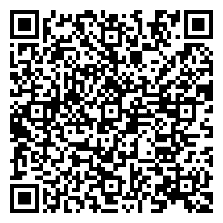 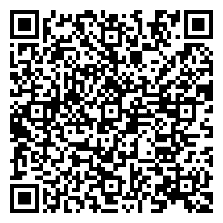 VENDOR REGISTRATION FORMVENDOR REGISTRATION FORMVENDOR REGISTRATION FORMVENDOR REGISTRATION FORMVENDOR REGISTRATION FORMVENDOR REGISTRATION FORMVENDOR REGISTRATION FORMVENDOR REGISTRATION FORMVENDOR REGISTRATION FORMVENDOR REGISTRATION FORMVENDOR REGISTRATION FORMVENDOR REGISTRATION FORMVENDOR REGISTRATION FORMVENDOR REGISTRATION FORMVENDOR REGISTRATION FORMVENDOR REGISTRATION FORMVENDOR REGISTRATION FORMVENDOR REGISTRATION FORMVENDOR REGISTRATION FORMVENDOR REGISTRATION FORMVENDOR REGISTRATION FORMVENDOR REGISTRATION FORMVENDOR REGISTRATION FORMVENDOR REGISTRATION FORMVENDOR REGISTRATION FORMVENDOR REGISTRATION FORMVENDOR REGISTRATION FORM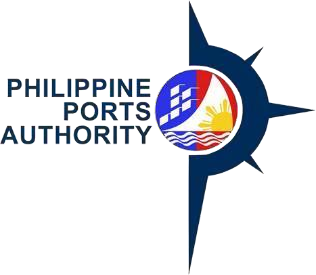 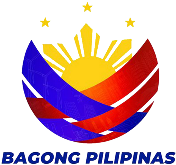 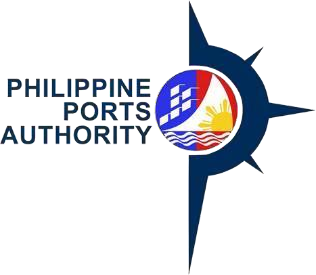 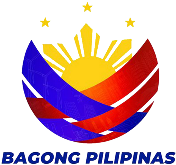 Reminder:Reminder:Reminder:Reminder:Reminder:Reminder:Reminder:Reminder:Reminder:Reminder:Reminder:Reminder:Reminder:Reminder:Reminder:Reminder:Reminder:Reminder:1. Please see reverse for the general instructions on how to fill out the form.1. Please see reverse for the general instructions on how to fill out the form.1. Please see reverse for the general instructions on how to fill out the form.1. Please see reverse for the general instructions on how to fill out the form.1. Please see reverse for the general instructions on how to fill out the form.1. Please see reverse for the general instructions on how to fill out the form.1. Please see reverse for the general instructions on how to fill out the form.1. Please see reverse for the general instructions on how to fill out the form.1. Please see reverse for the general instructions on how to fill out the form.1. Please see reverse for the general instructions on how to fill out the form.1. Please see reverse for the general instructions on how to fill out the form.1. Please see reverse for the general instructions on how to fill out the form.1. Please see reverse for the general instructions on how to fill out the form.1. Please see reverse for the general instructions on how to fill out the form.1. Please see reverse for the general instructions on how to fill out the form.1. Please see reverse for the general instructions on how to fill out the form.1. Please see reverse for the general instructions on how to fill out the form.1. Please see reverse for the general instructions on how to fill out the form.2. Asterisks (*) are mandatory fields, fill-up. Shaded items no need to fill-up.2. Asterisks (*) are mandatory fields, fill-up. Shaded items no need to fill-up.2. Asterisks (*) are mandatory fields, fill-up. Shaded items no need to fill-up.2. Asterisks (*) are mandatory fields, fill-up. Shaded items no need to fill-up.2. Asterisks (*) are mandatory fields, fill-up. Shaded items no need to fill-up.2. Asterisks (*) are mandatory fields, fill-up. Shaded items no need to fill-up.2. Asterisks (*) are mandatory fields, fill-up. Shaded items no need to fill-up.2. Asterisks (*) are mandatory fields, fill-up. Shaded items no need to fill-up.2. Asterisks (*) are mandatory fields, fill-up. Shaded items no need to fill-up.2. Asterisks (*) are mandatory fields, fill-up. Shaded items no need to fill-up.2. Asterisks (*) are mandatory fields, fill-up. Shaded items no need to fill-up.2. Asterisks (*) are mandatory fields, fill-up. Shaded items no need to fill-up.2. Asterisks (*) are mandatory fields, fill-up. Shaded items no need to fill-up.2. Asterisks (*) are mandatory fields, fill-up. Shaded items no need to fill-up.2. Asterisks (*) are mandatory fields, fill-up. Shaded items no need to fill-up.2. Asterisks (*) are mandatory fields, fill-up. Shaded items no need to fill-up.2. Asterisks (*) are mandatory fields, fill-up. Shaded items no need to fill-up.2. Asterisks (*) are mandatory fields, fill-up. Shaded items no need to fill-up.USR No(s):USR No(s):USR No(s):USR No(s):USR No(s):USR No(s):USR No(s):USR No(s):3. Accomplish one (1) copy per Vendor.3. Accomplish one (1) copy per Vendor.3. Accomplish one (1) copy per Vendor.3. Accomplish one (1) copy per Vendor.3. Accomplish one (1) copy per Vendor.3. Accomplish one (1) copy per Vendor.3. Accomplish one (1) copy per Vendor.3. Accomplish one (1) copy per Vendor.3. Accomplish one (1) copy per Vendor.3. Accomplish one (1) copy per Vendor.3. Accomplish one (1) copy per Vendor.3. Accomplish one (1) copy per Vendor.3. Accomplish one (1) copy per Vendor.3. Accomplish one (1) copy per Vendor.3. Accomplish one (1) copy per Vendor.3. Accomplish one (1) copy per Vendor.3. Accomplish one (1) copy per Vendor.3. Accomplish one (1) copy per Vendor.USR No(s):USR No(s):USR No(s):USR No(s):USR No(s):USR No(s):USR No(s):USR No(s):4. Submit accomplished Vendor Registration Form to the Procurement Officers4. Submit accomplished Vendor Registration Form to the Procurement Officers4. Submit accomplished Vendor Registration Form to the Procurement Officers4. Submit accomplished Vendor Registration Form to the Procurement Officers4. Submit accomplished Vendor Registration Form to the Procurement Officers4. Submit accomplished Vendor Registration Form to the Procurement Officers4. Submit accomplished Vendor Registration Form to the Procurement Officers4. Submit accomplished Vendor Registration Form to the Procurement Officers4. Submit accomplished Vendor Registration Form to the Procurement Officers4. Submit accomplished Vendor Registration Form to the Procurement Officers4. Submit accomplished Vendor Registration Form to the Procurement Officers4. Submit accomplished Vendor Registration Form to the Procurement Officers4. Submit accomplished Vendor Registration Form to the Procurement Officers4. Submit accomplished Vendor Registration Form to the Procurement Officers4. Submit accomplished Vendor Registration Form to the Procurement Officers4. Submit accomplished Vendor Registration Form to the Procurement Officers4. Submit accomplished Vendor Registration Form to the Procurement Officers4. Submit accomplished Vendor Registration Form to the Procurement Officersof the Resources Management Division for PMO/PDO or the Administrativeof the Resources Management Division for PMO/PDO or the Administrativeof the Resources Management Division for PMO/PDO or the Administrativeof the Resources Management Division for PMO/PDO or the Administrativeof the Resources Management Division for PMO/PDO or the Administrativeof the Resources Management Division for PMO/PDO or the Administrativeof the Resources Management Division for PMO/PDO or the Administrativeof the Resources Management Division for PMO/PDO or the Administrativeof the Resources Management Division for PMO/PDO or the Administrativeof the Resources Management Division for PMO/PDO or the Administrativeof the Resources Management Division for PMO/PDO or the Administrativeof the Resources Management Division for PMO/PDO or the Administrativeof the Resources Management Division for PMO/PDO or the Administrativeof the Resources Management Division for PMO/PDO or the Administrativeof the Resources Management Division for PMO/PDO or the Administrativeof the Resources Management Division for PMO/PDO or the Administrativeof the Resources Management Division for PMO/PDO or the Administrativeof the Resources Management Division for PMO/PDO or the Administrativeof the Resources Management Division for PMO/PDO or the Administrativeof the Resources Management Division for PMO/PDO or the Administrativeof the Resources Management Division for PMO/PDO or the Administrativeof the Resources Management Division for PMO/PDO or the Administrativeof the Resources Management Division for PMO/PDO or the Administrativeof the Resources Management Division for PMO/PDO or the Administrativeof the Resources Management Division for PMO/PDO or the Administrativeof the Resources Management Division for PMO/PDO or the Administrativeof the Resources Management Division for PMO/PDO or the Administrativeof the Resources Management Division for PMO/PDO or the Administrativeof the Resources Management Division for PMO/PDO or the Administrativeof the Resources Management Division for PMO/PDO or the Administrativeof the Resources Management Division for PMO/PDO or the Administrativeof the Resources Management Division for PMO/PDO or the Administrativeof the Resources Management Division for PMO/PDO or the Administrativeof the Resources Management Division for PMO/PDO or the Administrativeof the Resources Management Division for PMO/PDO or the Administrativeof the Resources Management Division for PMO/PDO or the Administrativeof the Resources Management Division for PMO/PDO or the Administrativeof the Resources Management Division for PMO/PDO or the Administrativeof the Resources Management Division for PMO/PDO or the Administrativeof the Resources Management Division for PMO/PDO or the Administrativeof the Resources Management Division for PMO/PDO or the Administrativeof the Resources Management Division for PMO/PDO or the Administrativeof the Resources Management Division for PMO/PDO or the Administrativeof the Resources Management Division for PMO/PDO or the AdministrativeServices Department for HO.Services Department for HO.Services Department for HO.Services Department for HO.Services Department for HO.Services Department for HO.Services Department for HO.Services Department for HO.Services Department for HO.Services Department for HO.Services Department for HO.Services Department for HO.Services Department for HO.Services Department for HO.Services Department for HO.Services Department for HO.Services Department for HO.Services Department for HO.Services Department for HO.Services Department for HO.Services Department for HO.Services Department for HO.Services Department for HO.Services Department for HO.Services Department for HO.Services Department for HO.Services Department for HO.Services Department for HO.Services Department for HO.Services Department for HO.Services Department for HO.Services Department for HO.Services Department for HO.Services Department for HO.Services Department for HO.Services Department for HO.Services Department for HO.Services Department for HO.Services Department for HO.Services Department for HO.Services Department for HO.Services Department for HO.Services Department for HO.Services Department for HO.5. Attach required supporting documents to this form.5. Attach required supporting documents to this form.5. Attach required supporting documents to this form.5. Attach required supporting documents to this form.5. Attach required supporting documents to this form.5. Attach required supporting documents to this form.5. Attach required supporting documents to this form.5. Attach required supporting documents to this form.5. Attach required supporting documents to this form.5. Attach required supporting documents to this form.5. Attach required supporting documents to this form.5. Attach required supporting documents to this form.5. Attach required supporting documents to this form.5. Attach required supporting documents to this form.5. Attach required supporting documents to this form.5. Attach required supporting documents to this form.5. Attach required supporting documents to this form.5. Attach required supporting documents to this form.5. Attach required supporting documents to this form.5. Attach required supporting documents to this form.5. Attach required supporting documents to this form.5. Attach required supporting documents to this form.5. Attach required supporting documents to this form.5. Attach required supporting documents to this form.5. Attach required supporting documents to this form.5. Attach required supporting documents to this form.5. Attach required supporting documents to this form.5. Attach required supporting documents to this form.5. Attach required supporting documents to this form.5. Attach required supporting documents to this form.5. Attach required supporting documents to this form.5. Attach required supporting documents to this form.5. Attach required supporting documents to this form.5. Attach required supporting documents to this form.5. Attach required supporting documents to this form.5. Attach required supporting documents to this form.5. Attach required supporting documents to this form.5. Attach required supporting documents to this form.5. Attach required supporting documents to this form.5. Attach required supporting documents to this form.5. Attach required supporting documents to this form.5. Attach required supporting documents to this form.5. Attach required supporting documents to this form.5. Attach required supporting documents to this form.* Action:          [C] Create / [R] Revise / [D] Delete* Action:          [C] Create / [R] Revise / [D] Delete* Action:          [C] Create / [R] Revise / [D] Delete* Action:          [C] Create / [R] Revise / [D] Delete* Action:          [C] Create / [R] Revise / [D] Delete* Action:          [C] Create / [R] Revise / [D] Delete* Action:          [C] Create / [R] Revise / [D] Delete* Action:          [C] Create / [R] Revise / [D] Delete* Action:          [C] Create / [R] Revise / [D] Delete* Action:          [C] Create / [R] Revise / [D] Delete* Action:          [C] Create / [R] Revise / [D] Delete* Action:          [C] Create / [R] Revise / [D] DeleteVendor Code:
(System Generated) Vendor Code:
(System Generated) Vendor Code:
(System Generated) Vendor Code:
(System Generated) Vendor Code:
(System Generated) Vendor Code:
(System Generated) Vendor Code:
(System Generated) Vendor Code:
(System Generated) Vendor Code:
(System Generated) Vendor Code:
(System Generated) Vendor Code:
(System Generated) To be fill out by VendorTo be fill out by VendorTo be fill out by VendorTo be fill out by VendorTo be fill out by VendorTo be fill out by VendorTo be fill out by VendorTo be fill out by VendorTo be fill out by VendorTo be fill out by VendorTo be fill out by VendorTo be fill out by VendorTo be fill out by VendorTo be fill out by VendorTo be fill out by VendorTo be fill out by VendorTo be fill out by VendorTo be fill out by VendorTo be fill out by VendorTo be fill out by VendorTo be fill out by VendorTo be fill out by VendorTo be fill out by VendorTo be fill out by VendorTo be fill out by VendorTo be fill out by VendorTo be fill out by VendorTo be fill out by VendorTo be fill out by VendorTo be fill out by VendorTo be fill out by VendorTo be fill out by VendorTo be fill out by VendorTo be fill out by VendorTo be fill out by VendorTo be fill out by VendorTo be fill out by VendorTo be fill out by VendorTo be fill out by VendorTo be fill out by VendorTo be fill out by VendorTo be fill out by VendorTo be fill out by VendorTo be fill out by VendorVendor DetailsVendor DetailsVendor DetailsVendor Details*Vendor Name:*Short Name:DTI Registration number: DTI Registration number: DTI Registration number: DTI Registration number: DTI Registration number: DTI Registration number: DTI Registration number: DTI Registration number: DTI Registration number: DTI Registration number: DTI Registration number: DTI Registration number: DTI Registration number: DTI Registration number: *Address:*Postal/Zip Code:*Postal/Zip Code:*Postal/Zip Code:*Business Type:
Individual/Corporation*Business Type:
Individual/Corporation*Business Type:
Individual/Corporation*Business Type:
Individual/Corporation*Business Type:
Individual/Corporation*Business Type:
Individual/Corporation*Business Type:
Individual/Corporation*Business Type:
Individual/Corporation*Business Type:
Individual/Corporation*Business Type:
Individual/Corporation*Business Type:
Individual/Corporation*TIN:           *Government Sector (Y/N)?           *Government Sector (Y/N)?           *Government Sector (Y/N)?           *Government Sector (Y/N)?           *Government Sector (Y/N)?           *Government Sector (Y/N)?           *Government Sector (Y/N)?           *Government Sector (Y/N)?           *Government Sector (Y/N)?           *Government Sector (Y/N)?           *Government Sector (Y/N)?           *Government Sector (Y/N)?           *Government Sector (Y/N)?           *Government Sector (Y/N)?           *Government Sector (Y/N)?CommunicationsCommunicationsCommunicationsCommunications* Contact Name*Telephone 1:Fax No.Fax No.Fax No.Fax No.Fax No.*Telephone 2: E-mail:E-mail:E-mail:E-mail:E-mail:Additional Information:Additional Information:Additional Information:Prepared by:Date: Date: Date: Date: Signature over printed nameSignature over printed nameSignature over printed nameSignature over printed nameSignature over printed nameSignature over printed nameSignature over printed nameSignature over printed nameSignature over printed nameSignature over printed nameSignature over printed nameSignature over printed nameSignature over printed nameSignature over printed nameSignature over printed nameSignature over printed nameFor PPA Accounting Use OnlyFor PPA Accounting Use OnlyFor PPA Accounting Use OnlyFor PPA Accounting Use OnlyFor PPA Accounting Use OnlyFor PPA Accounting Use OnlyFor PPA Accounting Use OnlyFor PPA Accounting Use OnlyFor PPA Accounting Use OnlyFor PPA Accounting Use OnlyFor PPA Accounting Use OnlyFor PPA Accounting Use OnlyFor PPA Accounting Use OnlyFor PPA Accounting Use OnlyFor PPA Accounting Use OnlyFor PPA Accounting Use OnlyFor PPA Accounting Use OnlyFor PPA Accounting Use OnlyFor PPA Accounting Use OnlyFor PPA Accounting Use OnlyFor PPA Accounting Use OnlyFor PPA Accounting Use OnlyFor PPA Accounting Use OnlyFor PPA Accounting Use OnlyFor PPA Accounting Use OnlyFor PPA Accounting Use OnlyFor PPA Accounting Use OnlyFor PPA Accounting Use OnlyFor PPA Accounting Use OnlyFor PPA Accounting Use OnlyFor PPA Accounting Use OnlyFor PPA Accounting Use OnlyFor PPA Accounting Use OnlyFor PPA Accounting Use OnlyFor PPA Accounting Use OnlyFor PPA Accounting Use OnlyFor PPA Accounting Use OnlyFor PPA Accounting Use OnlyFor PPA Accounting Use OnlyFor PPA Accounting Use OnlyFor PPA Accounting Use OnlyFor PPA Accounting Use OnlyFor PPA Accounting Use OnlyFor PPA Accounting Use Only*PPA Office:*Vendor Type: (pls see reverse for details)*Vendor Type: (pls see reverse for details)*Vendor Type: (pls see reverse for details)*Vendor Type: (pls see reverse for details)*Vendor Type: (pls see reverse for details)*Vendor Type: (pls see reverse for details)*Vendor Type: (pls see reverse for details)*Vendor Type: (pls see reverse for details)*Vendor Type: (pls see reverse for details)*Vendor Type: (pls see reverse for details)*Vendor Type: (pls see reverse for details)*Vendor Type: (pls see reverse for details)*Vendor Type: (pls see reverse for details)*Vendor Type: (pls see reverse for details)*Vendor Type: (pls see reverse for details)*Vendor Type: (pls see reverse for details)*Vendor Type: (pls see reverse for details)*Vendor Type: (pls see reverse for details)*Vendor Type: (pls see reverse for details)*Vendor Type: (pls see reverse for details)*Vendor Type: (pls see reverse for details)*Vendor Group: (check only 1 that applies)*Vendor Group: (check only 1 that applies)*Vendor Group: (check only 1 that applies)*Vendor Group: (check only 1 that applies)*Vendor Group: (check only 1 that applies)*Vendor Group: (check only 1 that applies)*Vendor Group: (check only 1 that applies)*Vendor Group: (check only 1 that applies)*Vendor Group: (check only 1 that applies)*Vendor Group: (check only 1 that applies)*Vendor Group: (check only 1 that applies)*Vendor Group: (check only 1 that applies)      Contractor         Forwarding Agent         Gov't Office          Insurer          Manufacturer           Port User         Vendor          BOD          Others      Contractor         Forwarding Agent         Gov't Office          Insurer          Manufacturer           Port User         Vendor          BOD          Others      Contractor         Forwarding Agent         Gov't Office          Insurer          Manufacturer           Port User         Vendor          BOD          Others      Contractor         Forwarding Agent         Gov't Office          Insurer          Manufacturer           Port User         Vendor          BOD          Others      Contractor         Forwarding Agent         Gov't Office          Insurer          Manufacturer           Port User         Vendor          BOD          Others      Contractor         Forwarding Agent         Gov't Office          Insurer          Manufacturer           Port User         Vendor          BOD          Others      Contractor         Forwarding Agent         Gov't Office          Insurer          Manufacturer           Port User         Vendor          BOD          Others      Contractor         Forwarding Agent         Gov't Office          Insurer          Manufacturer           Port User         Vendor          BOD          Others      Contractor         Forwarding Agent         Gov't Office          Insurer          Manufacturer           Port User         Vendor          BOD          Others      Contractor         Forwarding Agent         Gov't Office          Insurer          Manufacturer           Port User         Vendor          BOD          Others      Contractor         Forwarding Agent         Gov't Office          Insurer          Manufacturer           Port User         Vendor          BOD          Others      Contractor         Forwarding Agent         Gov't Office          Insurer          Manufacturer           Port User         Vendor          BOD          Others      Contractor         Forwarding Agent         Gov't Office          Insurer          Manufacturer           Port User         Vendor          BOD          Others      Contractor         Forwarding Agent         Gov't Office          Insurer          Manufacturer           Port User         Vendor          BOD          Others      Contractor         Forwarding Agent         Gov't Office          Insurer          Manufacturer           Port User         Vendor          BOD          Others      Contractor         Forwarding Agent         Gov't Office          Insurer          Manufacturer           Port User         Vendor          BOD          Others      Contractor         Forwarding Agent         Gov't Office          Insurer          Manufacturer           Port User         Vendor          BOD          Others      Contractor         Forwarding Agent         Gov't Office          Insurer          Manufacturer           Port User         Vendor          BOD          Others      Contractor         Forwarding Agent         Gov't Office          Insurer          Manufacturer           Port User         Vendor          BOD          Others      Contractor         Forwarding Agent         Gov't Office          Insurer          Manufacturer           Port User         Vendor          BOD          Others      Contractor         Forwarding Agent         Gov't Office          Insurer          Manufacturer           Port User         Vendor          BOD          Others      Contractor         Forwarding Agent         Gov't Office          Insurer          Manufacturer           Port User         Vendor          BOD          Others      Contractor         Forwarding Agent         Gov't Office          Insurer          Manufacturer           Port User         Vendor          BOD          Others      Contractor         Forwarding Agent         Gov't Office          Insurer          Manufacturer           Port User         Vendor          BOD          Others      Contractor         Forwarding Agent         Gov't Office          Insurer          Manufacturer           Port User         Vendor          BOD          Others      Contractor         Forwarding Agent         Gov't Office          Insurer          Manufacturer           Port User         Vendor          BOD          Others      Contractor         Forwarding Agent         Gov't Office          Insurer          Manufacturer           Port User         Vendor          BOD          Others      Contractor         Forwarding Agent         Gov't Office          Insurer          Manufacturer           Port User         Vendor          BOD          Others      Contractor         Forwarding Agent         Gov't Office          Insurer          Manufacturer           Port User         Vendor          BOD          Others      Contractor         Forwarding Agent         Gov't Office          Insurer          Manufacturer           Port User         Vendor          BOD          Others      Contractor         Forwarding Agent         Gov't Office          Insurer          Manufacturer           Port User         Vendor          BOD          Others      Contractor         Forwarding Agent         Gov't Office          Insurer          Manufacturer           Port User         Vendor          BOD          Others      Contractor         Forwarding Agent         Gov't Office          Insurer          Manufacturer           Port User         Vendor          BOD          Others      Contractor         Forwarding Agent         Gov't Office          Insurer          Manufacturer           Port User         Vendor          BOD          Others      Contractor         Forwarding Agent         Gov't Office          Insurer          Manufacturer           Port User         Vendor          BOD          Others      Contractor         Forwarding Agent         Gov't Office          Insurer          Manufacturer           Port User         Vendor          BOD          Others      Contractor         Forwarding Agent         Gov't Office          Insurer          Manufacturer           Port User         Vendor          BOD          Others      Contractor         Forwarding Agent         Gov't Office          Insurer          Manufacturer           Port User         Vendor          BOD          Others      Contractor         Forwarding Agent         Gov't Office          Insurer          Manufacturer           Port User         Vendor          BOD          Others      Contractor         Forwarding Agent         Gov't Office          Insurer          Manufacturer           Port User         Vendor          BOD          Others      Contractor         Forwarding Agent         Gov't Office          Insurer          Manufacturer           Port User         Vendor          BOD          Others      Contractor         Forwarding Agent         Gov't Office          Insurer          Manufacturer           Port User         Vendor          BOD          Others      Contractor         Forwarding Agent         Gov't Office          Insurer          Manufacturer           Port User         Vendor          BOD          Others      Contractor         Forwarding Agent         Gov't Office          Insurer          Manufacturer           Port User         Vendor          BOD          OthersControl Account:Control Account:Payment On-Hold: Payment On-Hold: Payment On-Hold: Payment On-Hold: Payment On-Hold: Payment On-Hold: Payment On-Hold: Payment On-Hold: Payment On-Hold: Payment On-Hold:  Yes                  No Yes                  No Yes                  No Yes                  No Yes                  No Yes                  No Yes                  No Yes                  NoPayment terms:Payment Method:Payment Method:Payment Method:Payment Method:Payment Method:Payment Method:Payment Method:Payment Method:Payment Method:Payment Method:Input Tax Code: (check only 1 that applies)Input Tax Code: (check only 1 that applies)Input Tax Code: (check only 1 that applies)Input Tax Code: (check only 1 that applies)Input Tax Code: (check only 1 that applies)Input Tax Code: (check only 1 that applies)Input Tax Code: (check only 1 that applies)Input Tax Code: (check only 1 that applies)Input Tax Code: (check only 1 that applies)Input Tax Code: (check only 1 that applies)Input Tax Code: (check only 1 that applies)        IV-E VAT Exempt         IV-Z Input VAT Zero             IV-C Input VAT on VAT able            IV-S Input VAT on             l 1: Input VAT on Goods        IV-E VAT Exempt         IV-Z Input VAT Zero             IV-C Input VAT on VAT able            IV-S Input VAT on             l 1: Input VAT on Goods        IV-E VAT Exempt         IV-Z Input VAT Zero             IV-C Input VAT on VAT able            IV-S Input VAT on             l 1: Input VAT on Goods        IV-E VAT Exempt         IV-Z Input VAT Zero             IV-C Input VAT on VAT able            IV-S Input VAT on             l 1: Input VAT on Goods        IV-E VAT Exempt         IV-Z Input VAT Zero             IV-C Input VAT on VAT able            IV-S Input VAT on             l 1: Input VAT on Goods        IV-E VAT Exempt         IV-Z Input VAT Zero             IV-C Input VAT on VAT able            IV-S Input VAT on             l 1: Input VAT on Goods        IV-E VAT Exempt         IV-Z Input VAT Zero             IV-C Input VAT on VAT able            IV-S Input VAT on             l 1: Input VAT on Goods        IV-E VAT Exempt         IV-Z Input VAT Zero             IV-C Input VAT on VAT able            IV-S Input VAT on             l 1: Input VAT on Goods        IV-E VAT Exempt         IV-Z Input VAT Zero             IV-C Input VAT on VAT able            IV-S Input VAT on             l 1: Input VAT on Goods        IV-E VAT Exempt         IV-Z Input VAT Zero             IV-C Input VAT on VAT able            IV-S Input VAT on             l 1: Input VAT on Goods        IV-E VAT Exempt         IV-Z Input VAT Zero             IV-C Input VAT on VAT able            IV-S Input VAT on             l 1: Input VAT on Goods        IV-E VAT Exempt         IV-Z Input VAT Zero             IV-C Input VAT on VAT able            IV-S Input VAT on             l 1: Input VAT on Goods        IV-E VAT Exempt         IV-Z Input VAT Zero             IV-C Input VAT on VAT able            IV-S Input VAT on             l 1: Input VAT on Goods        IV-E VAT Exempt         IV-Z Input VAT Zero             IV-C Input VAT on VAT able            IV-S Input VAT on             l 1: Input VAT on Goods        IV-E VAT Exempt         IV-Z Input VAT Zero             IV-C Input VAT on VAT able            IV-S Input VAT on             l 1: Input VAT on Goods        IV-E VAT Exempt         IV-Z Input VAT Zero             IV-C Input VAT on VAT able            IV-S Input VAT on             l 1: Input VAT on Goods        IV-E VAT Exempt         IV-Z Input VAT Zero             IV-C Input VAT on VAT able            IV-S Input VAT on             l 1: Input VAT on Goods        IV-E VAT Exempt         IV-Z Input VAT Zero             IV-C Input VAT on VAT able            IV-S Input VAT on             l 1: Input VAT on Goods        IV-E VAT Exempt         IV-Z Input VAT Zero             IV-C Input VAT on VAT able            IV-S Input VAT on             l 1: Input VAT on Goods        IV-E VAT Exempt         IV-Z Input VAT Zero             IV-C Input VAT on VAT able            IV-S Input VAT on             l 1: Input VAT on Goods        IV-E VAT Exempt         IV-Z Input VAT Zero             IV-C Input VAT on VAT able            IV-S Input VAT on             l 1: Input VAT on Goods        IV-E VAT Exempt         IV-Z Input VAT Zero             IV-C Input VAT on VAT able            IV-S Input VAT on             l 1: Input VAT on Goods        IV-E VAT Exempt         IV-Z Input VAT Zero             IV-C Input VAT on VAT able            IV-S Input VAT on             l 1: Input VAT on Goods        IV-E VAT Exempt         IV-Z Input VAT Zero             IV-C Input VAT on VAT able            IV-S Input VAT on             l 1: Input VAT on Goods        IV-E VAT Exempt         IV-Z Input VAT Zero             IV-C Input VAT on VAT able            IV-S Input VAT on             l 1: Input VAT on Goods        IV-E VAT Exempt         IV-Z Input VAT Zero             IV-C Input VAT on VAT able            IV-S Input VAT on             l 1: Input VAT on Goods        IV-E VAT Exempt         IV-Z Input VAT Zero             IV-C Input VAT on VAT able            IV-S Input VAT on             l 1: Input VAT on Goods        IV-E VAT Exempt         IV-Z Input VAT Zero             IV-C Input VAT on VAT able            IV-S Input VAT on             l 1: Input VAT on Goods        IV-E VAT Exempt         IV-Z Input VAT Zero             IV-C Input VAT on VAT able            IV-S Input VAT on             l 1: Input VAT on Goods        IV-E VAT Exempt         IV-Z Input VAT Zero             IV-C Input VAT on VAT able            IV-S Input VAT on             l 1: Input VAT on Goods        IV-E VAT Exempt         IV-Z Input VAT Zero             IV-C Input VAT on VAT able            IV-S Input VAT on             l 1: Input VAT on Goods        IV-E VAT Exempt         IV-Z Input VAT Zero             IV-C Input VAT on VAT able            IV-S Input VAT on             l 1: Input VAT on Goods        IV-E VAT Exempt         IV-Z Input VAT Zero             IV-C Input VAT on VAT able            IV-S Input VAT on             l 1: Input VAT on Goods        IV-E VAT Exempt         IV-Z Input VAT Zero             IV-C Input VAT on VAT able            IV-S Input VAT on             l 1: Input VAT on Goods        IV-E VAT Exempt         IV-Z Input VAT Zero             IV-C Input VAT on VAT able            IV-S Input VAT on             l 1: Input VAT on Goods        IV-E VAT Exempt         IV-Z Input VAT Zero             IV-C Input VAT on VAT able            IV-S Input VAT on             l 1: Input VAT on Goods        IV-E VAT Exempt         IV-Z Input VAT Zero             IV-C Input VAT on VAT able            IV-S Input VAT on             l 1: Input VAT on Goods        IV-E VAT Exempt         IV-Z Input VAT Zero             IV-C Input VAT on VAT able            IV-S Input VAT on             l 1: Input VAT on Goods        IV-E VAT Exempt         IV-Z Input VAT Zero             IV-C Input VAT on VAT able            IV-S Input VAT on             l 1: Input VAT on Goods        IV-E VAT Exempt         IV-Z Input VAT Zero             IV-C Input VAT on VAT able            IV-S Input VAT on             l 1: Input VAT on Goods        IV-E VAT Exempt         IV-Z Input VAT Zero             IV-C Input VAT on VAT able            IV-S Input VAT on             l 1: Input VAT on Goods        IV-E VAT Exempt         IV-Z Input VAT Zero             IV-C Input VAT on VAT able            IV-S Input VAT on             l 1: Input VAT on Goods        IV-E VAT Exempt         IV-Z Input VAT Zero             IV-C Input VAT on VAT able            IV-S Input VAT on             l 1: Input VAT on Goods        IV-E VAT Exempt         IV-Z Input VAT Zero             IV-C Input VAT on VAT able            IV-S Input VAT on             l 1: Input VAT on Goods        Purchases                    Rated Tax Purchases           Capital Goods Purchases                VATable Services            other than Capital Goods        Purchases                    Rated Tax Purchases           Capital Goods Purchases                VATable Services            other than Capital Goods        Purchases                    Rated Tax Purchases           Capital Goods Purchases                VATable Services            other than Capital Goods        Purchases                    Rated Tax Purchases           Capital Goods Purchases                VATable Services            other than Capital Goods        Purchases                    Rated Tax Purchases           Capital Goods Purchases                VATable Services            other than Capital Goods        Purchases                    Rated Tax Purchases           Capital Goods Purchases                VATable Services            other than Capital Goods        Purchases                    Rated Tax Purchases           Capital Goods Purchases                VATable Services            other than Capital Goods        Purchases                    Rated Tax Purchases           Capital Goods Purchases                VATable Services            other than Capital Goods        Purchases                    Rated Tax Purchases           Capital Goods Purchases                VATable Services            other than Capital Goods        Purchases                    Rated Tax Purchases           Capital Goods Purchases                VATable Services            other than Capital Goods        Purchases                    Rated Tax Purchases           Capital Goods Purchases                VATable Services            other than Capital Goods        Purchases                    Rated Tax Purchases           Capital Goods Purchases                VATable Services            other than Capital Goods        Purchases                    Rated Tax Purchases           Capital Goods Purchases                VATable Services            other than Capital Goods        Purchases                    Rated Tax Purchases           Capital Goods Purchases                VATable Services            other than Capital Goods        Purchases                    Rated Tax Purchases           Capital Goods Purchases                VATable Services            other than Capital Goods        Purchases                    Rated Tax Purchases           Capital Goods Purchases                VATable Services            other than Capital Goods        Purchases                    Rated Tax Purchases           Capital Goods Purchases                VATable Services            other than Capital Goods        Purchases                    Rated Tax Purchases           Capital Goods Purchases                VATable Services            other than Capital Goods        Purchases                    Rated Tax Purchases           Capital Goods Purchases                VATable Services            other than Capital Goods        Purchases                    Rated Tax Purchases           Capital Goods Purchases                VATable Services            other than Capital Goods        Purchases                    Rated Tax Purchases           Capital Goods Purchases                VATable Services            other than Capital Goods        Purchases                    Rated Tax Purchases           Capital Goods Purchases                VATable Services            other than Capital Goods        Purchases                    Rated Tax Purchases           Capital Goods Purchases                VATable Services            other than Capital Goods        Purchases                    Rated Tax Purchases           Capital Goods Purchases                VATable Services            other than Capital Goods        Purchases                    Rated Tax Purchases           Capital Goods Purchases                VATable Services            other than Capital Goods        Purchases                    Rated Tax Purchases           Capital Goods Purchases                VATable Services            other than Capital Goods        Purchases                    Rated Tax Purchases           Capital Goods Purchases                VATable Services            other than Capital Goods        Purchases                    Rated Tax Purchases           Capital Goods Purchases                VATable Services            other than Capital Goods        Purchases                    Rated Tax Purchases           Capital Goods Purchases                VATable Services            other than Capital Goods        Purchases                    Rated Tax Purchases           Capital Goods Purchases                VATable Services            other than Capital Goods        Purchases                    Rated Tax Purchases           Capital Goods Purchases                VATable Services            other than Capital Goods        Purchases                    Rated Tax Purchases           Capital Goods Purchases                VATable Services            other than Capital Goods        Purchases                    Rated Tax Purchases           Capital Goods Purchases                VATable Services            other than Capital Goods        Purchases                    Rated Tax Purchases           Capital Goods Purchases                VATable Services            other than Capital Goods        Purchases                    Rated Tax Purchases           Capital Goods Purchases                VATable Services            other than Capital Goods        Purchases                    Rated Tax Purchases           Capital Goods Purchases                VATable Services            other than Capital Goods        Purchases                    Rated Tax Purchases           Capital Goods Purchases                VATable Services            other than Capital Goods        Purchases                    Rated Tax Purchases           Capital Goods Purchases                VATable Services            other than Capital Goods        Purchases                    Rated Tax Purchases           Capital Goods Purchases                VATable Services            other than Capital Goods        Purchases                    Rated Tax Purchases           Capital Goods Purchases                VATable Services            other than Capital Goods        Purchases                    Rated Tax Purchases           Capital Goods Purchases                VATable Services            other than Capital Goods        Purchases                    Rated Tax Purchases           Capital Goods Purchases                VATable Services            other than Capital Goods        Purchases                    Rated Tax Purchases           Capital Goods Purchases                VATable Services            other than Capital Goods        Purchases                    Rated Tax Purchases           Capital Goods Purchases                VATable Services            other than Capital GoodsRemarks:Remarks:Remarks:Remarks:Remarks:Remarks:Remarks:Remarks:Remarks:Remarks:Remarks:Remarks:Remarks:Remarks:Remarks:Remarks:Remarks:Remarks:Remarks:Remarks:Remarks:Remarks:Remarks:Remarks:Remarks:Remarks:Remarks:Remarks:Remarks:Remarks:Remarks:Remarks:Remarks:Remarks:Remarks:Remarks:Remarks:Remarks:Remarks:Remarks:Remarks:Remarks:Remarks:Prepared By:(Signature over printed name)Prepared By:(Signature over printed name)Prepared By:(Signature over printed name)Prepared By:(Signature over printed name)Prepared By:(Signature over printed name)Authorized By:(Signature over printed name)Authorized By:(Signature over printed name)Authorized By:(Signature over printed name)Authorized By:(Signature over printed name)Authorized By:(Signature over printed name)Authorized By:(Signature over printed name)Authorized By:(Signature over printed name)Authorized By:(Signature over printed name)Authorized By:(Signature over printed name)Authorized By:(Signature over printed name)Authorized By:(Signature over printed name)Authorized By:(Signature over printed name)Authorized By:(Signature over printed name)Authorized By:(Signature over printed name)Encoded By:(Signature over printed name)Encoded By:(Signature over printed name)Encoded By:(Signature over printed name)Encoded By:(Signature over printed name)Encoded By:(Signature over printed name)Encoded By:(Signature over printed name)Encoded By:(Signature over printed name)Encoded By:(Signature over printed name)Encoded By:(Signature over printed name)Encoded By:(Signature over printed name)Encoded By:(Signature over printed name)Encoded By:(Signature over printed name)Encoded By:(Signature over printed name)Encoded By:(Signature over printed name)Checked By:(Signature over printed name)Checked By:(Signature over printed name)Checked By:(Signature over printed name)Checked By:(Signature over printed name)Checked By:(Signature over printed name)Checked By:(Signature over printed name)Checked By:(Signature over printed name)Checked By:(Signature over printed name)Checked By:(Signature over printed name)Checked By:(Signature over printed name)Checked By:(Signature over printed name)Date:Date:Date:Date:Date:Date: Date: Date: Date: Date: Date: Date: Date: Date: Date: Date: Date: Date: Date: Date: Date: Date: Date: Date: Date: Date: Date: Date: Date: Date: Date: Date: Date: Date: Date: Date: Date: Date: Date: Date: Date: Date: Date: Date: General InstructionsGeneral InstructionsGeneral InstructionsGeneral InstructionsGeneral InstructionsGeneral InstructionsGeneral InstructionsGeneral InstructionsGeneral InstructionsVendor Type CodeVendor Type CodeVendor Type CodeVendor Type CodeDescriptionDescriptionDescriptionDescriptionDescriptionDescriptionDescriptionDescriptionDescriptionDescriptionDescriptionDescriptionFor PPA Accounting use OnlyFor PPA Accounting use OnlyFor PPA Accounting use OnlyFor PPA Accounting use OnlyFor PPA Accounting use OnlyS4S4S4S4Shipping ServicesShipping ServicesShipping ServicesShipping ServicesShipping ServicesShipping ServicesShipping ServicesShipping ServicesShipping ServicesShipping ServicesShipping ServicesShipping Services1.  Indicate the PPA Office, Vendor Group and Vendor Type in the spaces provided1.  Indicate the PPA Office, Vendor Group and Vendor Type in the spaces provided1.  Indicate the PPA Office, Vendor Group and Vendor Type in the spaces provided1.  Indicate the PPA Office, Vendor Group and Vendor Type in the spaces provided1.  Indicate the PPA Office, Vendor Group and Vendor Type in the spaces provided1.  Indicate the PPA Office, Vendor Group and Vendor Type in the spaces provided1.  Indicate the PPA Office, Vendor Group and Vendor Type in the spaces provided1.  Indicate the PPA Office, Vendor Group and Vendor Type in the spaces provided1.  Indicate the PPA Office, Vendor Group and Vendor Type in the spaces provided1.  Indicate the PPA Office, Vendor Group and Vendor Type in the spaces provided1.  Indicate the PPA Office, Vendor Group and Vendor Type in the spaces provided1.  Indicate the PPA Office, Vendor Group and Vendor Type in the spaces provided1.  Indicate the PPA Office, Vendor Group and Vendor Type in the spaces provided1.  Indicate the PPA Office, Vendor Group and Vendor Type in the spaces provided1.  Indicate the PPA Office, Vendor Group and Vendor Type in the spaces providedT0T0T0T0TelecommunicationTelecommunicationTelecommunicationTelecommunicationTelecommunicationTelecommunicationTelecommunicationTelecommunicationTelecommunicationTelecommunicationTelecommunicationTelecommunication1.  Indicate the PPA Office, Vendor Group and Vendor Type in the spaces provided1.  Indicate the PPA Office, Vendor Group and Vendor Type in the spaces provided1.  Indicate the PPA Office, Vendor Group and Vendor Type in the spaces provided1.  Indicate the PPA Office, Vendor Group and Vendor Type in the spaces provided1.  Indicate the PPA Office, Vendor Group and Vendor Type in the spaces provided1.  Indicate the PPA Office, Vendor Group and Vendor Type in the spaces provided1.  Indicate the PPA Office, Vendor Group and Vendor Type in the spaces provided1.  Indicate the PPA Office, Vendor Group and Vendor Type in the spaces provided1.  Indicate the PPA Office, Vendor Group and Vendor Type in the spaces provided1.  Indicate the PPA Office, Vendor Group and Vendor Type in the spaces provided1.  Indicate the PPA Office, Vendor Group and Vendor Type in the spaces provided1.  Indicate the PPA Office, Vendor Group and Vendor Type in the spaces provided1.  Indicate the PPA Office, Vendor Group and Vendor Type in the spaces provided1.  Indicate the PPA Office, Vendor Group and Vendor Type in the spaces provided1.  Indicate the PPA Office, Vendor Group and Vendor Type in the spaces providedT1T1T1T1Tours & TravelTours & TravelTours & TravelTours & TravelTours & TravelTours & TravelTours & TravelTours & TravelTours & TravelTours & TravelTours & TravelTours & TravelExample:T2T2T2T2Towing/Tugging ServiceTowing/Tugging ServiceTowing/Tugging ServiceTowing/Tugging ServiceTowing/Tugging ServiceTowing/Tugging ServiceTowing/Tugging ServiceTowing/Tugging ServiceTowing/Tugging ServiceTowing/Tugging ServiceTowing/Tugging ServiceTowing/Tugging ServicePPA Office: PMO-North HarborPPA Office: PMO-North HarborPPA Office: PMO-North HarborPPA Office: PMO-North HarborPPA Office: PMO-North HarborPPA Office: PMO-North HarborPPA Office: PMO-North HarborPPA Office: PMO-North HarborPPA Office: PMO-North HarborPPA Office: PMO-North HarborPPA Office: PMO-North HarborPPA Office: PMO-North HarborPPA Office: PMO-North HarborPPA Office: PMO-North HarborT3T3T3T3Trucking/Hauling ServicesTrucking/Hauling ServicesTrucking/Hauling ServicesTrucking/Hauling ServicesTrucking/Hauling ServicesTrucking/Hauling ServicesTrucking/Hauling ServicesTrucking/Hauling ServicesTrucking/Hauling ServicesTrucking/Hauling ServicesTrucking/Hauling ServicesTrucking/Hauling ServicesVendor Group: M000 - ManufacturerVendor Group: M000 - ManufacturerVendor Group: M000 - ManufacturerVendor Group: M000 - ManufacturerVendor Group: M000 - ManufacturerVendor Group: M000 - ManufacturerVendor Group: M000 - ManufacturerVendor Group: M000 - ManufacturerVendor Group: M000 - ManufacturerVendor Group: M000 - ManufacturerVendor Group: M000 - ManufacturerVendor Group: M000 - ManufacturerVendor Group: M000 - ManufacturerVendor Group: M000 - ManufacturerV0V0V0V0Vendor - Automotive SuppliesVendor - Automotive SuppliesVendor - Automotive SuppliesVendor - Automotive SuppliesVendor - Automotive SuppliesVendor - Automotive SuppliesVendor - Automotive SuppliesVendor - Automotive SuppliesVendor - Automotive SuppliesVendor - Automotive SuppliesVendor - Automotive SuppliesVendor - Automotive SuppliesVendor Type: M3 - Manufacturing/Processing IndustriesVendor Type: M3 - Manufacturing/Processing IndustriesVendor Type: M3 - Manufacturing/Processing IndustriesVendor Type: M3 - Manufacturing/Processing IndustriesVendor Type: M3 - Manufacturing/Processing IndustriesVendor Type: M3 - Manufacturing/Processing IndustriesVendor Type: M3 - Manufacturing/Processing IndustriesVendor Type: M3 - Manufacturing/Processing IndustriesVendor Type: M3 - Manufacturing/Processing IndustriesVendor Type: M3 - Manufacturing/Processing IndustriesVendor Type: M3 - Manufacturing/Processing IndustriesVendor Type: M3 - Manufacturing/Processing IndustriesVendor Type: M3 - Manufacturing/Processing IndustriesVendor Type: M3 - Manufacturing/Processing IndustriesV1V1V1V1Vendor - Computer SuppliesVendor - Computer SuppliesVendor - Computer SuppliesVendor - Computer SuppliesVendor - Computer SuppliesVendor - Computer SuppliesVendor - Computer SuppliesVendor - Computer SuppliesVendor - Computer SuppliesVendor - Computer SuppliesVendor - Computer SuppliesVendor - Computer SuppliesBelow is the complete Listing of Vendor Type for quick reference:Below is the complete Listing of Vendor Type for quick reference:Below is the complete Listing of Vendor Type for quick reference:Below is the complete Listing of Vendor Type for quick reference:Below is the complete Listing of Vendor Type for quick reference:Below is the complete Listing of Vendor Type for quick reference:Below is the complete Listing of Vendor Type for quick reference:Below is the complete Listing of Vendor Type for quick reference:Below is the complete Listing of Vendor Type for quick reference:Below is the complete Listing of Vendor Type for quick reference:Below is the complete Listing of Vendor Type for quick reference:Below is the complete Listing of Vendor Type for quick reference:Below is the complete Listing of Vendor Type for quick reference:Below is the complete Listing of Vendor Type for quick reference:Below is the complete Listing of Vendor Type for quick reference:V2V2V2V2Vendor - Construction Materials and SuppliesVendor - Construction Materials and SuppliesVendor - Construction Materials and SuppliesVendor - Construction Materials and SuppliesVendor - Construction Materials and SuppliesVendor - Construction Materials and SuppliesVendor - Construction Materials and SuppliesVendor - Construction Materials and SuppliesVendor - Construction Materials and SuppliesVendor - Construction Materials and SuppliesVendor - Construction Materials and SuppliesVendor - Construction Materials and SuppliesVendor Type CodeDescriptionDescriptionDescriptionDescriptionDescriptionDescriptionDescriptionDescriptionDescriptionDescriptionDescriptionDescriptionDescriptionDescriptionV3V3V3V3Vendor - GasolineVendor - GasolineVendor - GasolineVendor - GasolineVendor - GasolineVendor - GasolineVendor - GasolineVendor - GasolineVendor - GasolineVendor - GasolineVendor - GasolineVendor - GasolineVendor Type CodeDescriptionDescriptionDescriptionDescriptionDescriptionDescriptionDescriptionDescriptionDescriptionDescriptionDescriptionDescriptionDescriptionDescriptionV4V4V4V4Vendor - Office Furniture, Fixtures, EquipmentVendor - Office Furniture, Fixtures, EquipmentVendor - Office Furniture, Fixtures, EquipmentVendor - Office Furniture, Fixtures, EquipmentVendor - Office Furniture, Fixtures, EquipmentVendor - Office Furniture, Fixtures, EquipmentVendor - Office Furniture, Fixtures, EquipmentVendor - Office Furniture, Fixtures, EquipmentVendor - Office Furniture, Fixtures, EquipmentVendor - Office Furniture, Fixtures, EquipmentVendor - Office Furniture, Fixtures, EquipmentVendor - Office Furniture, Fixtures, EquipmentB0Banking ServicesBanking ServicesBanking ServicesBanking ServicesBanking ServicesBanking ServicesBanking ServicesBanking ServicesBanking ServicesBanking ServicesBanking ServicesBanking ServicesBanking ServicesBanking ServicesV5V5V5V5Vendor - Office SuppliesVendor - Office SuppliesVendor - Office SuppliesVendor - Office SuppliesVendor - Office SuppliesVendor - Office SuppliesVendor - Office SuppliesVendor - Office SuppliesVendor - Office SuppliesVendor - Office SuppliesVendor - Office SuppliesVendor - Office SuppliesB1Brokerage ServicesBrokerage ServicesBrokerage ServicesBrokerage ServicesBrokerage ServicesBrokerage ServicesBrokerage ServicesBrokerage ServicesBrokerage ServicesBrokerage ServicesBrokerage ServicesBrokerage ServicesBrokerage ServicesBrokerage ServicesV6V6V6V6Vessel Maintenance/Repair ServiceVessel Maintenance/Repair ServiceVessel Maintenance/Repair ServiceVessel Maintenance/Repair ServiceVessel Maintenance/Repair ServiceVessel Maintenance/Repair ServiceVessel Maintenance/Repair ServiceVessel Maintenance/Repair ServiceVessel Maintenance/Repair ServiceVessel Maintenance/Repair ServiceVessel Maintenance/Repair ServiceVessel Maintenance/Repair ServiceB2BunkeringBunkeringBunkeringBunkeringBunkeringBunkeringBunkeringBunkeringBunkeringBunkeringBunkeringBunkeringBunkeringBunkeringW0W0W0W0Warehousing ServiceWarehousing ServiceWarehousing ServiceWarehousing ServiceWarehousing ServiceWarehousing ServiceWarehousing ServiceWarehousing ServiceWarehousing ServiceWarehousing ServiceWarehousing ServiceWarehousing ServiceC0Canteen/Restaurant Service/Food Services/ChandlingCanteen/Restaurant Service/Food Services/ChandlingCanteen/Restaurant Service/Food Services/ChandlingCanteen/Restaurant Service/Food Services/ChandlingCanteen/Restaurant Service/Food Services/ChandlingCanteen/Restaurant Service/Food Services/ChandlingCanteen/Restaurant Service/Food Services/ChandlingCanteen/Restaurant Service/Food Services/ChandlingCanteen/Restaurant Service/Food Services/ChandlingCanteen/Restaurant Service/Food Services/ChandlingCanteen/Restaurant Service/Food Services/ChandlingCanteen/Restaurant Service/Food Services/ChandlingCanteen/Restaurant Service/Food Services/ChandlingCanteen/Restaurant Service/Food Services/ChandlingW1W1W1W1Wastes Disposal Service/Oil SludgeWastes Disposal Service/Oil SludgeWastes Disposal Service/Oil SludgeWastes Disposal Service/Oil SludgeWastes Disposal Service/Oil SludgeWastes Disposal Service/Oil SludgeWastes Disposal Service/Oil SludgeWastes Disposal Service/Oil SludgeWastes Disposal Service/Oil SludgeWastes Disposal Service/Oil SludgeWastes Disposal Service/Oil SludgeWastes Disposal Service/Oil SludgeC1Cargo CheckingCargo CheckingCargo CheckingCargo CheckingCargo CheckingCargo CheckingCargo CheckingCargo CheckingCargo CheckingCargo CheckingCargo CheckingCargo CheckingCargo CheckingCargo CheckingW2W2W2W2Water Suppliers/Watering ServicesWater Suppliers/Watering ServicesWater Suppliers/Watering ServicesWater Suppliers/Watering ServicesWater Suppliers/Watering ServicesWater Suppliers/Watering ServicesWater Suppliers/Watering ServicesWater Suppliers/Watering ServicesWater Suppliers/Watering ServicesWater Suppliers/Watering ServicesWater Suppliers/Watering ServicesWater Suppliers/Watering ServicesC2Cargo Consolidation/Forwarding ServicesCargo Consolidation/Forwarding ServicesCargo Consolidation/Forwarding ServicesCargo Consolidation/Forwarding ServicesCargo Consolidation/Forwarding ServicesCargo Consolidation/Forwarding ServicesCargo Consolidation/Forwarding ServicesCargo Consolidation/Forwarding ServicesCargo Consolidation/Forwarding ServicesCargo Consolidation/Forwarding ServicesCargo Consolidation/Forwarding ServicesCargo Consolidation/Forwarding ServicesCargo Consolidation/Forwarding ServicesCargo Consolidation/Forwarding ServicesW3W3W3W3Water TaxiWater TaxiWater TaxiWater TaxiWater TaxiWater TaxiWater TaxiWater TaxiWater TaxiWater TaxiWater TaxiWater TaxiC3Cargo Handling ServiceCargo Handling ServiceCargo Handling ServiceCargo Handling ServiceCargo Handling ServiceCargo Handling ServiceCargo Handling ServiceCargo Handling ServiceCargo Handling ServiceCargo Handling ServiceCargo Handling ServiceCargo Handling ServiceCargo Handling ServiceCargo Handling ServiceW4W4W4W4Weighbridge/Truck Scale OperationWeighbridge/Truck Scale OperationWeighbridge/Truck Scale OperationWeighbridge/Truck Scale OperationWeighbridge/Truck Scale OperationWeighbridge/Truck Scale OperationWeighbridge/Truck Scale OperationWeighbridge/Truck Scale OperationWeighbridge/Truck Scale OperationWeighbridge/Truck Scale OperationWeighbridge/Truck Scale OperationWeighbridge/Truck Scale OperationC4Cargo SurveyingCargo SurveyingCargo SurveyingCargo SurveyingCargo SurveyingCargo SurveyingCargo SurveyingCargo SurveyingCargo SurveyingCargo SurveyingCargo SurveyingCargo SurveyingCargo SurveyingCargo SurveyingW5W5W5W5Xerox RentalXerox RentalXerox RentalXerox RentalXerox RentalXerox RentalXerox RentalXerox RentalXerox RentalXerox RentalXerox RentalXerox RentalC5Communication/Postal ServicesCommunication/Postal ServicesCommunication/Postal ServicesCommunication/Postal ServicesCommunication/Postal ServicesCommunication/Postal ServicesCommunication/Postal ServicesCommunication/Postal ServicesCommunication/Postal ServicesCommunication/Postal ServicesCommunication/Postal ServicesCommunication/Postal ServicesCommunication/Postal ServicesCommunication/Postal ServicesU1U1U1U1UtilitiesUtilitiesUtilitiesUtilitiesUtilitiesUtilitiesUtilitiesUtilitiesUtilitiesUtilitiesUtilitiesUtilitiesC7Container yard/Container Freight StationContainer yard/Container Freight StationContainer yard/Container Freight StationContainer yard/Container Freight StationContainer yard/Container Freight StationContainer yard/Container Freight StationContainer yard/Container Freight StationContainer yard/Container Freight StationContainer yard/Container Freight StationContainer yard/Container Freight StationContainer yard/Container Freight StationContainer yard/Container Freight StationContainer yard/Container Freight StationContainer yard/Container Freight Station2.  The Control Account is pro-supplied.2.  The Control Account is pro-supplied.2.  The Control Account is pro-supplied.2.  The Control Account is pro-supplied.2.  The Control Account is pro-supplied.2.  The Control Account is pro-supplied.2.  The Control Account is pro-supplied.2.  The Control Account is pro-supplied.2.  The Control Account is pro-supplied.2.  The Control Account is pro-supplied.2.  The Control Account is pro-supplied.2.  The Control Account is pro-supplied.2.  The Control Account is pro-supplied.2.  The Control Account is pro-supplied.2.  The Control Account is pro-supplied.C8CooperativesCooperativesCooperativesCooperativesCooperativesCooperativesCooperativesCooperativesCooperativesCooperativesCooperativesCooperativesCooperativesCooperativesExample:Example:Example:Example:Example:Example:Example:Example:Example:Example:Example:Example:Example:Example:Example:C9Curio Shops/StoresCurio Shops/StoresCurio Shops/StoresCurio Shops/StoresCurio Shops/StoresCurio Shops/StoresCurio Shops/StoresCurio Shops/StoresCurio Shops/StoresCurio Shops/StoresCurio Shops/StoresCurio Shops/StoresCurio Shops/StoresCurio Shops/Stores      Control Account: 8-81-600 Payables Trade/ Business      Control Account: 8-81-600 Payables Trade/ Business      Control Account: 8-81-600 Payables Trade/ Business      Control Account: 8-81-600 Payables Trade/ Business      Control Account: 8-81-600 Payables Trade/ Business      Control Account: 8-81-600 Payables Trade/ Business      Control Account: 8-81-600 Payables Trade/ Business      Control Account: 8-81-600 Payables Trade/ Business      Control Account: 8-81-600 Payables Trade/ Business      Control Account: 8-81-600 Payables Trade/ Business      Control Account: 8-81-600 Payables Trade/ Business      Control Account: 8-81-600 Payables Trade/ Business      Control Account: 8-81-600 Payables Trade/ Business      Control Account: 8-81-600 Payables Trade/ Business      Control Account: 8-81-600 Payables Trade/ Business      Control Account: 8-81-600 Payables Trade/ BusinessD0Dredging ServiceDredging ServiceDredging ServiceDredging ServiceDredging ServiceDredging ServiceDredging ServiceDredging ServiceDredging ServiceDredging ServiceDredging ServiceDredging ServiceDredging ServiceDredging Service3. The Payment Terms is pre-supplied.3. The Payment Terms is pre-supplied.3. The Payment Terms is pre-supplied.3. The Payment Terms is pre-supplied.3. The Payment Terms is pre-supplied.3. The Payment Terms is pre-supplied.3. The Payment Terms is pre-supplied.3. The Payment Terms is pre-supplied.3. The Payment Terms is pre-supplied.3. The Payment Terms is pre-supplied.3. The Payment Terms is pre-supplied.3. The Payment Terms is pre-supplied.3. The Payment Terms is pre-supplied.3. The Payment Terms is pre-supplied.3. The Payment Terms is pre-supplied.E0Equipment/Appliance Hire/RentalEquipment/Appliance Hire/RentalEquipment/Appliance Hire/RentalEquipment/Appliance Hire/RentalEquipment/Appliance Hire/RentalEquipment/Appliance Hire/RentalEquipment/Appliance Hire/RentalEquipment/Appliance Hire/RentalEquipment/Appliance Hire/RentalEquipment/Appliance Hire/RentalEquipment/Appliance Hire/RentalEquipment/Appliance Hire/RentalEquipment/Appliance Hire/RentalEquipment/Appliance Hire/RentalExample: Payment Terms: C0000 - CashExample: Payment Terms: C0000 - CashExample: Payment Terms: C0000 - CashExample: Payment Terms: C0000 - CashExample: Payment Terms: C0000 - CashExample: Payment Terms: C0000 - CashExample: Payment Terms: C0000 - CashExample: Payment Terms: C0000 - CashExample: Payment Terms: C0000 - CashExample: Payment Terms: C0000 - CashExample: Payment Terms: C0000 - CashExample: Payment Terms: C0000 - CashExample: Payment Terms: C0000 - CashExample: Payment Terms: C0000 - CashF0Forwarding AgentForwarding AgentForwarding AgentForwarding AgentForwarding AgentForwarding AgentForwarding AgentForwarding AgentForwarding AgentForwarding AgentForwarding AgentForwarding AgentForwarding AgentForwarding Agent4. The Payment On-Hold is pre-supplied.4. The Payment On-Hold is pre-supplied.4. The Payment On-Hold is pre-supplied.4. The Payment On-Hold is pre-supplied.4. The Payment On-Hold is pre-supplied.4. The Payment On-Hold is pre-supplied.4. The Payment On-Hold is pre-supplied.4. The Payment On-Hold is pre-supplied.4. The Payment On-Hold is pre-supplied.4. The Payment On-Hold is pre-supplied.4. The Payment On-Hold is pre-supplied.4. The Payment On-Hold is pre-supplied.F1Freight ServicesFreight ServicesFreight ServicesFreight ServicesFreight ServicesFreight ServicesFreight ServicesFreight ServicesFreight ServicesFreight ServicesFreight ServicesFreight ServicesFreight ServicesFreight ServicesExample:Example:Example:Example:F2FumigationFumigationFumigationFumigationFumigationFumigationFumigationFumigationFumigationFumigationFumigationFumigationFumigationFumigationPayment On-Hold:        X    NOPayment On-Hold:        X    NOPayment On-Hold:        X    NOPayment On-Hold:        X    NOPayment On-Hold:        X    NOPayment On-Hold:        X    NOPayment On-Hold:        X    NOPayment On-Hold:        X    NOPayment On-Hold:        X    NOG0Gasoline/Fuel StationsGasoline/Fuel StationsGasoline/Fuel StationsGasoline/Fuel StationsGasoline/Fuel StationsGasoline/Fuel StationsGasoline/Fuel StationsGasoline/Fuel StationsGasoline/Fuel StationsGasoline/Fuel StationsGasoline/Fuel StationsGasoline/Fuel StationsGasoline/Fuel StationsGasoline/Fuel StationsI0ID LaminationID LaminationID LaminationID LaminationID LaminationID LaminationID LaminationID LaminationID LaminationID LaminationID LaminationID LaminationID LaminationID Lamination5. The Payment Method Code is pre-supplied.5. The Payment Method Code is pre-supplied.5. The Payment Method Code is pre-supplied.5. The Payment Method Code is pre-supplied.5. The Payment Method Code is pre-supplied.5. The Payment Method Code is pre-supplied.5. The Payment Method Code is pre-supplied.5. The Payment Method Code is pre-supplied.5. The Payment Method Code is pre-supplied.5. The Payment Method Code is pre-supplied.5. The Payment Method Code is pre-supplied.5. The Payment Method Code is pre-supplied.5. The Payment Method Code is pre-supplied.I1Import/ExportImport/ExportImport/ExportImport/ExportImport/ExportImport/ExportImport/ExportImport/ExportImport/ExportImport/ExportImport/ExportImport/ExportImport/ExportImport/ExportExample:Example:Example:Example:I2Industrial & Marine ServicesIndustrial & Marine ServicesIndustrial & Marine ServicesIndustrial & Marine ServicesIndustrial & Marine ServicesIndustrial & Marine ServicesIndustrial & Marine ServicesIndustrial & Marine ServicesIndustrial & Marine ServicesIndustrial & Marine ServicesIndustrial & Marine ServicesIndustrial & Marine ServicesIndustrial & Marine ServicesIndustrial & Marine ServicesPayment Method: AUTOMATIC CHECKPayment Method: AUTOMATIC CHECKPayment Method: AUTOMATIC CHECKPayment Method: AUTOMATIC CHECKPayment Method: AUTOMATIC CHECKPayment Method: AUTOMATIC CHECKPayment Method: AUTOMATIC CHECKPayment Method: AUTOMATIC CHECKPayment Method: AUTOMATIC CHECKPayment Method: AUTOMATIC CHECKPayment Method: AUTOMATIC CHECKPayment Method: AUTOMATIC CHECKPayment Method: AUTOMATIC CHECKPayment Method: AUTOMATIC CHECKPayment Method: AUTOMATIC CHECKI3InsuranceInsuranceInsuranceInsuranceInsuranceInsuranceInsuranceInsuranceInsuranceInsuranceInsuranceInsuranceInsuranceInsurance6. Indicate the Withholding Tax Code applied to the Vendor by placing a check in the appropriate box provided.6. Indicate the Withholding Tax Code applied to the Vendor by placing a check in the appropriate box provided.6. Indicate the Withholding Tax Code applied to the Vendor by placing a check in the appropriate box provided.6. Indicate the Withholding Tax Code applied to the Vendor by placing a check in the appropriate box provided.6. Indicate the Withholding Tax Code applied to the Vendor by placing a check in the appropriate box provided.6. Indicate the Withholding Tax Code applied to the Vendor by placing a check in the appropriate box provided.6. Indicate the Withholding Tax Code applied to the Vendor by placing a check in the appropriate box provided.6. Indicate the Withholding Tax Code applied to the Vendor by placing a check in the appropriate box provided.6. Indicate the Withholding Tax Code applied to the Vendor by placing a check in the appropriate box provided.6. Indicate the Withholding Tax Code applied to the Vendor by placing a check in the appropriate box provided.6. Indicate the Withholding Tax Code applied to the Vendor by placing a check in the appropriate box provided.6. Indicate the Withholding Tax Code applied to the Vendor by placing a check in the appropriate box provided.6. Indicate the Withholding Tax Code applied to the Vendor by placing a check in the appropriate box provided.6. Indicate the Withholding Tax Code applied to the Vendor by placing a check in the appropriate box provided.6. Indicate the Withholding Tax Code applied to the Vendor by placing a check in the appropriate box provided.J0JanitorialJanitorialJanitorialJanitorialJanitorialJanitorialJanitorialJanitorialJanitorialJanitorialJanitorialJanitorialJanitorialJanitorial6. Indicate the Withholding Tax Code applied to the Vendor by placing a check in the appropriate box provided.6. Indicate the Withholding Tax Code applied to the Vendor by placing a check in the appropriate box provided.6. Indicate the Withholding Tax Code applied to the Vendor by placing a check in the appropriate box provided.6. Indicate the Withholding Tax Code applied to the Vendor by placing a check in the appropriate box provided.6. Indicate the Withholding Tax Code applied to the Vendor by placing a check in the appropriate box provided.6. Indicate the Withholding Tax Code applied to the Vendor by placing a check in the appropriate box provided.6. Indicate the Withholding Tax Code applied to the Vendor by placing a check in the appropriate box provided.6. Indicate the Withholding Tax Code applied to the Vendor by placing a check in the appropriate box provided.6. Indicate the Withholding Tax Code applied to the Vendor by placing a check in the appropriate box provided.6. Indicate the Withholding Tax Code applied to the Vendor by placing a check in the appropriate box provided.6. Indicate the Withholding Tax Code applied to the Vendor by placing a check in the appropriate box provided.6. Indicate the Withholding Tax Code applied to the Vendor by placing a check in the appropriate box provided.6. Indicate the Withholding Tax Code applied to the Vendor by placing a check in the appropriate box provided.6. Indicate the Withholding Tax Code applied to the Vendor by placing a check in the appropriate box provided.6. Indicate the Withholding Tax Code applied to the Vendor by placing a check in the appropriate box provided.J1Job Order EmployeeJob Order EmployeeJob Order EmployeeJob Order EmployeeJob Order EmployeeJob Order EmployeeJob Order EmployeeJob Order EmployeeJob Order EmployeeJob Order EmployeeJob Order EmployeeJob Order EmployeeJob Order EmployeeJob Order Employee6. Indicate the Withholding Tax Code applied to the Vendor by placing a check in the appropriate box provided.6. Indicate the Withholding Tax Code applied to the Vendor by placing a check in the appropriate box provided.6. Indicate the Withholding Tax Code applied to the Vendor by placing a check in the appropriate box provided.6. Indicate the Withholding Tax Code applied to the Vendor by placing a check in the appropriate box provided.6. Indicate the Withholding Tax Code applied to the Vendor by placing a check in the appropriate box provided.6. Indicate the Withholding Tax Code applied to the Vendor by placing a check in the appropriate box provided.6. Indicate the Withholding Tax Code applied to the Vendor by placing a check in the appropriate box provided.6. Indicate the Withholding Tax Code applied to the Vendor by placing a check in the appropriate box provided.6. Indicate the Withholding Tax Code applied to the Vendor by placing a check in the appropriate box provided.6. Indicate the Withholding Tax Code applied to the Vendor by placing a check in the appropriate box provided.6. Indicate the Withholding Tax Code applied to the Vendor by placing a check in the appropriate box provided.6. Indicate the Withholding Tax Code applied to the Vendor by placing a check in the appropriate box provided.6. Indicate the Withholding Tax Code applied to the Vendor by placing a check in the appropriate box provided.6. Indicate the Withholding Tax Code applied to the Vendor by placing a check in the appropriate box provided.6. Indicate the Withholding Tax Code applied to the Vendor by placing a check in the appropriate box provided.L0Laundering ServicesLaundering ServicesLaundering ServicesLaundering ServicesLaundering ServicesLaundering ServicesLaundering ServicesLaundering ServicesLaundering ServicesLaundering ServicesLaundering ServicesLaundering ServicesLaundering ServicesLaundering ServicesExample:Example:Example:L1Lighterage/Barging OperationLighterage/Barging OperationLighterage/Barging OperationLighterage/Barging OperationLighterage/Barging OperationLighterage/Barging OperationLighterage/Barging OperationLighterage/Barging OperationLighterage/Barging OperationLighterage/Barging OperationLighterage/Barging OperationLighterage/Barging OperationLighterage/Barging OperationLighterage/Barging OperationX     IV-E: VAT Exempt PurchasesX     IV-E: VAT Exempt PurchasesX     IV-E: VAT Exempt PurchasesX     IV-E: VAT Exempt PurchasesX     IV-E: VAT Exempt PurchasesX     IV-E: VAT Exempt PurchasesX     IV-E: VAT Exempt PurchasesX     IV-E: VAT Exempt PurchasesX     IV-E: VAT Exempt PurchasesX     IV-E: VAT Exempt PurchasesX     IV-E: VAT Exempt PurchasesX     IV-E: VAT Exempt PurchasesX     IV-E: VAT Exempt PurchasesX     IV-E: VAT Exempt PurchasesL2Lodging Inns/Hostel/HotelLodging Inns/Hostel/HotelLodging Inns/Hostel/HotelLodging Inns/Hostel/HotelLodging Inns/Hostel/HotelLodging Inns/Hostel/HotelLodging Inns/Hostel/HotelLodging Inns/Hostel/HotelLodging Inns/Hostel/HotelLodging Inns/Hostel/HotelLodging Inns/Hostel/HotelLodging Inns/Hostel/HotelLodging Inns/Hostel/HotelLodging Inns/Hostel/HotelM0Machinery Shop / Motor ShopMachinery Shop / Motor ShopMachinery Shop / Motor ShopMachinery Shop / Motor ShopMachinery Shop / Motor ShopMachinery Shop / Motor ShopMachinery Shop / Motor ShopMachinery Shop / Motor ShopMachinery Shop / Motor ShopMachinery Shop / Motor ShopMachinery Shop / Motor ShopMachinery Shop / Motor ShopMachinery Shop / Motor ShopMachinery Shop / Motor Shop7.  Indicate any additional remarks or information about the Vendor's account.7.  Indicate any additional remarks or information about the Vendor's account.7.  Indicate any additional remarks or information about the Vendor's account.7.  Indicate any additional remarks or information about the Vendor's account.7.  Indicate any additional remarks or information about the Vendor's account.7.  Indicate any additional remarks or information about the Vendor's account.7.  Indicate any additional remarks or information about the Vendor's account.7.  Indicate any additional remarks or information about the Vendor's account.7.  Indicate any additional remarks or information about the Vendor's account.7.  Indicate any additional remarks or information about the Vendor's account.7.  Indicate any additional remarks or information about the Vendor's account.7.  Indicate any additional remarks or information about the Vendor's account.7.  Indicate any additional remarks or information about the Vendor's account.7.  Indicate any additional remarks or information about the Vendor's account.7.  Indicate any additional remarks or information about the Vendor's account.M1Maintenance ServicesMaintenance ServicesMaintenance ServicesMaintenance ServicesMaintenance ServicesMaintenance ServicesMaintenance ServicesMaintenance ServicesMaintenance ServicesMaintenance ServicesMaintenance ServicesMaintenance ServicesMaintenance ServicesMaintenance Services7.  Indicate any additional remarks or information about the Vendor's account.7.  Indicate any additional remarks or information about the Vendor's account.7.  Indicate any additional remarks or information about the Vendor's account.7.  Indicate any additional remarks or information about the Vendor's account.7.  Indicate any additional remarks or information about the Vendor's account.7.  Indicate any additional remarks or information about the Vendor's account.7.  Indicate any additional remarks or information about the Vendor's account.7.  Indicate any additional remarks or information about the Vendor's account.7.  Indicate any additional remarks or information about the Vendor's account.7.  Indicate any additional remarks or information about the Vendor's account.7.  Indicate any additional remarks or information about the Vendor's account.7.  Indicate any additional remarks or information about the Vendor's account.7.  Indicate any additional remarks or information about the Vendor's account.7.  Indicate any additional remarks or information about the Vendor's account.7.  Indicate any additional remarks or information about the Vendor's account.M2Manpower/Manning ServicesManpower/Manning ServicesManpower/Manning ServicesManpower/Manning ServicesManpower/Manning ServicesManpower/Manning ServicesManpower/Manning ServicesManpower/Manning ServicesManpower/Manning ServicesManpower/Manning ServicesManpower/Manning ServicesManpower/Manning ServicesManpower/Manning ServicesManpower/Manning ServicesExample:Example:Example:M3Manufacturing/Processing IndustriesManufacturing/Processing IndustriesManufacturing/Processing IndustriesManufacturing/Processing IndustriesManufacturing/Processing IndustriesManufacturing/Processing IndustriesManufacturing/Processing IndustriesManufacturing/Processing IndustriesManufacturing/Processing IndustriesManufacturing/Processing IndustriesManufacturing/Processing IndustriesManufacturing/Processing IndustriesManufacturing/Processing IndustriesManufacturing/Processing IndustriesRemarks: Manufacturer of Crude OilRemarks: Manufacturer of Crude OilRemarks: Manufacturer of Crude OilRemarks: Manufacturer of Crude OilRemarks: Manufacturer of Crude OilRemarks: Manufacturer of Crude OilRemarks: Manufacturer of Crude OilRemarks: Manufacturer of Crude OilRemarks: Manufacturer of Crude OilRemarks: Manufacturer of Crude OilRemarks: Manufacturer of Crude OilM4Marine Hauler of Petroleum Products/OthersMarine Hauler of Petroleum Products/OthersMarine Hauler of Petroleum Products/OthersMarine Hauler of Petroleum Products/OthersMarine Hauler of Petroleum Products/OthersMarine Hauler of Petroleum Products/OthersMarine Hauler of Petroleum Products/OthersMarine Hauler of Petroleum Products/OthersMarine Hauler of Petroleum Products/OthersMarine Hauler of Petroleum Products/OthersMarine Hauler of Petroleum Products/OthersMarine Hauler of Petroleum Products/OthersMarine Hauler of Petroleum Products/OthersMarine Hauler of Petroleum Products/Others8.  Indicate names and Dates and affix respective signatures of the persons who provided the information, gave authority to encoded, encoded the information, and validated the accuracy.8.  Indicate names and Dates and affix respective signatures of the persons who provided the information, gave authority to encoded, encoded the information, and validated the accuracy.8.  Indicate names and Dates and affix respective signatures of the persons who provided the information, gave authority to encoded, encoded the information, and validated the accuracy.8.  Indicate names and Dates and affix respective signatures of the persons who provided the information, gave authority to encoded, encoded the information, and validated the accuracy.8.  Indicate names and Dates and affix respective signatures of the persons who provided the information, gave authority to encoded, encoded the information, and validated the accuracy.8.  Indicate names and Dates and affix respective signatures of the persons who provided the information, gave authority to encoded, encoded the information, and validated the accuracy.8.  Indicate names and Dates and affix respective signatures of the persons who provided the information, gave authority to encoded, encoded the information, and validated the accuracy.8.  Indicate names and Dates and affix respective signatures of the persons who provided the information, gave authority to encoded, encoded the information, and validated the accuracy.8.  Indicate names and Dates and affix respective signatures of the persons who provided the information, gave authority to encoded, encoded the information, and validated the accuracy.8.  Indicate names and Dates and affix respective signatures of the persons who provided the information, gave authority to encoded, encoded the information, and validated the accuracy.8.  Indicate names and Dates and affix respective signatures of the persons who provided the information, gave authority to encoded, encoded the information, and validated the accuracy.8.  Indicate names and Dates and affix respective signatures of the persons who provided the information, gave authority to encoded, encoded the information, and validated the accuracy.8.  Indicate names and Dates and affix respective signatures of the persons who provided the information, gave authority to encoded, encoded the information, and validated the accuracy.8.  Indicate names and Dates and affix respective signatures of the persons who provided the information, gave authority to encoded, encoded the information, and validated the accuracy.8.  Indicate names and Dates and affix respective signatures of the persons who provided the information, gave authority to encoded, encoded the information, and validated the accuracy.M5Maritime Related ServicesMaritime Related ServicesMaritime Related ServicesMaritime Related ServicesMaritime Related ServicesMaritime Related ServicesMaritime Related ServicesMaritime Related ServicesMaritime Related ServicesMaritime Related ServicesMaritime Related ServicesMaritime Related ServicesMaritime Related ServicesMaritime Related Services8.  Indicate names and Dates and affix respective signatures of the persons who provided the information, gave authority to encoded, encoded the information, and validated the accuracy.8.  Indicate names and Dates and affix respective signatures of the persons who provided the information, gave authority to encoded, encoded the information, and validated the accuracy.8.  Indicate names and Dates and affix respective signatures of the persons who provided the information, gave authority to encoded, encoded the information, and validated the accuracy.8.  Indicate names and Dates and affix respective signatures of the persons who provided the information, gave authority to encoded, encoded the information, and validated the accuracy.8.  Indicate names and Dates and affix respective signatures of the persons who provided the information, gave authority to encoded, encoded the information, and validated the accuracy.8.  Indicate names and Dates and affix respective signatures of the persons who provided the information, gave authority to encoded, encoded the information, and validated the accuracy.8.  Indicate names and Dates and affix respective signatures of the persons who provided the information, gave authority to encoded, encoded the information, and validated the accuracy.8.  Indicate names and Dates and affix respective signatures of the persons who provided the information, gave authority to encoded, encoded the information, and validated the accuracy.8.  Indicate names and Dates and affix respective signatures of the persons who provided the information, gave authority to encoded, encoded the information, and validated the accuracy.8.  Indicate names and Dates and affix respective signatures of the persons who provided the information, gave authority to encoded, encoded the information, and validated the accuracy.8.  Indicate names and Dates and affix respective signatures of the persons who provided the information, gave authority to encoded, encoded the information, and validated the accuracy.8.  Indicate names and Dates and affix respective signatures of the persons who provided the information, gave authority to encoded, encoded the information, and validated the accuracy.8.  Indicate names and Dates and affix respective signatures of the persons who provided the information, gave authority to encoded, encoded the information, and validated the accuracy.8.  Indicate names and Dates and affix respective signatures of the persons who provided the information, gave authority to encoded, encoded the information, and validated the accuracy.8.  Indicate names and Dates and affix respective signatures of the persons who provided the information, gave authority to encoded, encoded the information, and validated the accuracy.M6Maritime SurveyingMaritime SurveyingMaritime SurveyingMaritime SurveyingMaritime SurveyingMaritime SurveyingMaritime SurveyingMaritime SurveyingMaritime SurveyingMaritime SurveyingMaritime SurveyingMaritime SurveyingMaritime SurveyingMaritime Surveying8.  Indicate names and Dates and affix respective signatures of the persons who provided the information, gave authority to encoded, encoded the information, and validated the accuracy.8.  Indicate names and Dates and affix respective signatures of the persons who provided the information, gave authority to encoded, encoded the information, and validated the accuracy.8.  Indicate names and Dates and affix respective signatures of the persons who provided the information, gave authority to encoded, encoded the information, and validated the accuracy.8.  Indicate names and Dates and affix respective signatures of the persons who provided the information, gave authority to encoded, encoded the information, and validated the accuracy.8.  Indicate names and Dates and affix respective signatures of the persons who provided the information, gave authority to encoded, encoded the information, and validated the accuracy.8.  Indicate names and Dates and affix respective signatures of the persons who provided the information, gave authority to encoded, encoded the information, and validated the accuracy.8.  Indicate names and Dates and affix respective signatures of the persons who provided the information, gave authority to encoded, encoded the information, and validated the accuracy.8.  Indicate names and Dates and affix respective signatures of the persons who provided the information, gave authority to encoded, encoded the information, and validated the accuracy.8.  Indicate names and Dates and affix respective signatures of the persons who provided the information, gave authority to encoded, encoded the information, and validated the accuracy.8.  Indicate names and Dates and affix respective signatures of the persons who provided the information, gave authority to encoded, encoded the information, and validated the accuracy.8.  Indicate names and Dates and affix respective signatures of the persons who provided the information, gave authority to encoded, encoded the information, and validated the accuracy.8.  Indicate names and Dates and affix respective signatures of the persons who provided the information, gave authority to encoded, encoded the information, and validated the accuracy.8.  Indicate names and Dates and affix respective signatures of the persons who provided the information, gave authority to encoded, encoded the information, and validated the accuracy.8.  Indicate names and Dates and affix respective signatures of the persons who provided the information, gave authority to encoded, encoded the information, and validated the accuracy.8.  Indicate names and Dates and affix respective signatures of the persons who provided the information, gave authority to encoded, encoded the information, and validated the accuracy.N0NGO ServicesNGO ServicesNGO ServicesNGO ServicesNGO ServicesNGO ServicesNGO ServicesNGO ServicesNGO ServicesNGO ServicesNGO ServicesNGO ServicesNGO ServicesNGO Services8.  Indicate names and Dates and affix respective signatures of the persons who provided the information, gave authority to encoded, encoded the information, and validated the accuracy.8.  Indicate names and Dates and affix respective signatures of the persons who provided the information, gave authority to encoded, encoded the information, and validated the accuracy.8.  Indicate names and Dates and affix respective signatures of the persons who provided the information, gave authority to encoded, encoded the information, and validated the accuracy.8.  Indicate names and Dates and affix respective signatures of the persons who provided the information, gave authority to encoded, encoded the information, and validated the accuracy.8.  Indicate names and Dates and affix respective signatures of the persons who provided the information, gave authority to encoded, encoded the information, and validated the accuracy.8.  Indicate names and Dates and affix respective signatures of the persons who provided the information, gave authority to encoded, encoded the information, and validated the accuracy.8.  Indicate names and Dates and affix respective signatures of the persons who provided the information, gave authority to encoded, encoded the information, and validated the accuracy.8.  Indicate names and Dates and affix respective signatures of the persons who provided the information, gave authority to encoded, encoded the information, and validated the accuracy.8.  Indicate names and Dates and affix respective signatures of the persons who provided the information, gave authority to encoded, encoded the information, and validated the accuracy.8.  Indicate names and Dates and affix respective signatures of the persons who provided the information, gave authority to encoded, encoded the information, and validated the accuracy.8.  Indicate names and Dates and affix respective signatures of the persons who provided the information, gave authority to encoded, encoded the information, and validated the accuracy.8.  Indicate names and Dates and affix respective signatures of the persons who provided the information, gave authority to encoded, encoded the information, and validated the accuracy.8.  Indicate names and Dates and affix respective signatures of the persons who provided the information, gave authority to encoded, encoded the information, and validated the accuracy.8.  Indicate names and Dates and affix respective signatures of the persons who provided the information, gave authority to encoded, encoded the information, and validated the accuracy.8.  Indicate names and Dates and affix respective signatures of the persons who provided the information, gave authority to encoded, encoded the information, and validated the accuracy.N1Non-Regular EmployeeNon-Regular EmployeeNon-Regular EmployeeNon-Regular EmployeeNon-Regular EmployeeNon-Regular EmployeeNon-Regular EmployeeNon-Regular EmployeeNon-Regular EmployeeNon-Regular EmployeeNon-Regular EmployeeNon-Regular EmployeeNon-Regular EmployeeNon-Regular EmployeeExample:Example:Example:Example:Example:Example:O0Other Government ServicesOther Government ServicesOther Government ServicesOther Government ServicesOther Government ServicesOther Government ServicesOther Government ServicesOther Government ServicesOther Government ServicesOther Government ServicesOther Government ServicesOther Government ServicesOther Government ServicesOther Government ServicesAlBorbon
01/26/04
Prepared By/DateAlBorbon
01/26/04
Prepared By/DateAlBorbon
01/26/04
Prepared By/DateAlBorbon
01/26/04
Prepared By/DateAlBorbon
01/26/04
Prepared By/DateRDPineda
01/26/04
Authorized BY/DateRDPineda
01/26/04
Authorized BY/DateRDPineda
01/26/04
Authorized BY/DateRDPineda
01/26/04
Authorized BY/DateRDPineda
01/26/04
Authorized BY/DateSDDela Cruz
01/27/04
Encoded By/DateSDDela Cruz
01/27/04
Encoded By/DateSDDela Cruz
01/27/04
Encoded By/DateSDDela Cruz
01/27/04
Encoded By/DateSDDela Cruz
01/27/04
Encoded By/DateP0Parking/Garage ServicesParking/Garage ServicesParking/Garage ServicesParking/Garage ServicesParking/Garage ServicesParking/Garage ServicesParking/Garage ServicesParking/Garage ServicesParking/Garage ServicesParking/Garage ServicesParking/Garage ServicesParking/Garage ServicesParking/Garage ServicesParking/Garage ServicesAlBorbon
01/26/04
Prepared By/DateAlBorbon
01/26/04
Prepared By/DateAlBorbon
01/26/04
Prepared By/DateAlBorbon
01/26/04
Prepared By/DateAlBorbon
01/26/04
Prepared By/DateRDPineda
01/26/04
Authorized BY/DateRDPineda
01/26/04
Authorized BY/DateRDPineda
01/26/04
Authorized BY/DateRDPineda
01/26/04
Authorized BY/DateRDPineda
01/26/04
Authorized BY/DateSDDela Cruz
01/27/04
Encoded By/DateSDDela Cruz
01/27/04
Encoded By/DateSDDela Cruz
01/27/04
Encoded By/DateSDDela Cruz
01/27/04
Encoded By/DateSDDela Cruz
01/27/04
Encoded By/DateP1Passenger Terminal ServicesPassenger Terminal ServicesPassenger Terminal ServicesPassenger Terminal ServicesPassenger Terminal ServicesPassenger Terminal ServicesPassenger Terminal ServicesPassenger Terminal ServicesPassenger Terminal ServicesPassenger Terminal ServicesPassenger Terminal ServicesPassenger Terminal ServicesPassenger Terminal ServicesPassenger Terminal ServicesAlBorbon
01/26/04
Prepared By/DateAlBorbon
01/26/04
Prepared By/DateAlBorbon
01/26/04
Prepared By/DateAlBorbon
01/26/04
Prepared By/DateAlBorbon
01/26/04
Prepared By/DateRDPineda
01/26/04
Authorized BY/DateRDPineda
01/26/04
Authorized BY/DateRDPineda
01/26/04
Authorized BY/DateRDPineda
01/26/04
Authorized BY/DateRDPineda
01/26/04
Authorized BY/DateSDDela Cruz
01/27/04
Encoded By/DateSDDela Cruz
01/27/04
Encoded By/DateSDDela Cruz
01/27/04
Encoded By/DateSDDela Cruz
01/27/04
Encoded By/DateSDDela Cruz
01/27/04
Encoded By/DateP2Pharmaceutical ServicesPharmaceutical ServicesPharmaceutical ServicesPharmaceutical ServicesPharmaceutical ServicesPharmaceutical ServicesPharmaceutical ServicesPharmaceutical ServicesPharmaceutical ServicesPharmaceutical ServicesPharmaceutical ServicesPharmaceutical ServicesPharmaceutical ServicesPharmaceutical ServicesAlBorbon
01/26/04
Prepared By/DateAlBorbon
01/26/04
Prepared By/DateAlBorbon
01/26/04
Prepared By/DateAlBorbon
01/26/04
Prepared By/DateAlBorbon
01/26/04
Prepared By/DateRDPineda
01/26/04
Authorized BY/DateRDPineda
01/26/04
Authorized BY/DateRDPineda
01/26/04
Authorized BY/DateRDPineda
01/26/04
Authorized BY/DateRDPineda
01/26/04
Authorized BY/DateSDDela Cruz
01/27/04
Encoded By/DateSDDela Cruz
01/27/04
Encoded By/DateSDDela Cruz
01/27/04
Encoded By/DateSDDela Cruz
01/27/04
Encoded By/DateSDDela Cruz
01/27/04
Encoded By/DateP3Photo ShopsPhoto ShopsPhoto ShopsPhoto ShopsPhoto ShopsPhoto ShopsPhoto ShopsPhoto ShopsPhoto ShopsPhoto ShopsPhoto ShopsPhoto ShopsPhoto ShopsPhoto ShopsP4PilotagePilotagePilotagePilotagePilotagePilotagePilotagePilotagePilotagePilotagePilotagePilotagePilotagePilotageRMMedina
01/28/04
Checked By/DateRMMedina
01/28/04
Checked By/DateRMMedina
01/28/04
Checked By/DateRMMedina
01/28/04
Checked By/DateRMMedina
01/28/04
Checked By/DateRMMedina
01/28/04
Checked By/DateRMMedina
01/28/04
Checked By/DateP5Port Terminal OperatorsPort Terminal OperatorsPort Terminal OperatorsPort Terminal OperatorsPort Terminal OperatorsPort Terminal OperatorsPort Terminal OperatorsPort Terminal OperatorsPort Terminal OperatorsPort Terminal OperatorsPort Terminal OperatorsPort Terminal OperatorsPort Terminal OperatorsPort Terminal OperatorsRMMedina
01/28/04
Checked By/DateRMMedina
01/28/04
Checked By/DateRMMedina
01/28/04
Checked By/DateRMMedina
01/28/04
Checked By/DateRMMedina
01/28/04
Checked By/DateRMMedina
01/28/04
Checked By/DateRMMedina
01/28/04
Checked By/DateP6Porterage ServicesPorterage ServicesPorterage ServicesPorterage ServicesPorterage ServicesPorterage ServicesPorterage ServicesPorterage ServicesPorterage ServicesPorterage ServicesPorterage ServicesPorterage ServicesPorterage ServicesPorterage ServicesRMMedina
01/28/04
Checked By/DateRMMedina
01/28/04
Checked By/DateRMMedina
01/28/04
Checked By/DateRMMedina
01/28/04
Checked By/DateRMMedina
01/28/04
Checked By/DateRMMedina
01/28/04
Checked By/DateRMMedina
01/28/04
Checked By/DateP7Power BargePower BargePower BargePower BargePower BargePower BargePower BargePower BargePower BargePower BargePower BargePower BargePower BargePower BargeP8Print Media/PublicationPrint Media/PublicationPrint Media/PublicationPrint Media/PublicationPrint Media/PublicationPrint Media/PublicationPrint Media/PublicationPrint Media/PublicationPrint Media/PublicationPrint Media/PublicationPrint Media/PublicationPrint Media/PublicationPrint Media/PublicationPrint Media/PublicationP9Project ContractorProject ContractorProject ContractorProject ContractorProject ContractorProject ContractorProject ContractorProject ContractorProject ContractorProject ContractorProject ContractorProject ContractorProject ContractorProject ContractorR0Regular EmployeeRegular EmployeeRegular EmployeeRegular EmployeeRegular EmployeeRegular EmployeeRegular EmployeeRegular EmployeeRegular EmployeeRegular EmployeeRegular EmployeeRegular EmployeeRegular EmployeeRegular EmployeeR1Reproduction ServicesReproduction ServicesReproduction ServicesReproduction ServicesReproduction ServicesReproduction ServicesReproduction ServicesReproduction ServicesReproduction ServicesReproduction ServicesReproduction ServicesReproduction ServicesReproduction ServicesReproduction ServicesS0Security & Detective ServiceSecurity & Detective ServiceSecurity & Detective ServiceSecurity & Detective ServiceSecurity & Detective ServiceSecurity & Detective ServiceSecurity & Detective ServiceSecurity & Detective ServiceSecurity & Detective ServiceSecurity & Detective ServiceSecurity & Detective ServiceSecurity & Detective ServiceSecurity & Detective ServiceSecurity & Detective ServiceS1Service ContractorService ContractorService ContractorService ContractorService ContractorService ContractorService ContractorService ContractorService ContractorService ContractorService ContractorService ContractorService ContractorService ContractorS2Shipping Agent ServicesShipping Agent ServicesShipping Agent ServicesShipping Agent ServicesShipping Agent ServicesShipping Agent ServicesShipping Agent ServicesShipping Agent ServicesShipping Agent ServicesShipping Agent ServicesShipping Agent ServicesShipping Agent ServicesShipping Agent ServicesShipping Agent ServicesS3Shipping Chandling/Cleaning ServicesShipping Chandling/Cleaning ServicesShipping Chandling/Cleaning ServicesShipping Chandling/Cleaning ServicesShipping Chandling/Cleaning ServicesShipping Chandling/Cleaning ServicesShipping Chandling/Cleaning ServicesShipping Chandling/Cleaning ServicesShipping Chandling/Cleaning ServicesShipping Chandling/Cleaning ServicesShipping Chandling/Cleaning ServicesShipping Chandling/Cleaning ServicesShipping Chandling/Cleaning ServicesShipping Chandling/Cleaning Services